октябрьНазвание  внеурочной деятельностиДатаТема, материалСсылка «Культура безопасности»7.10Возникновение пожара в общественном транспорте, правила поведения.https://youtu.be/cTpyJ8lQUZs «Чтение с увлечением»9.10Мы хозяева нашей земли.B.П. Астафьев «Белогрудка». Викторина.https://solncesvet.ru/olimpiada/po-proizvedeniyam/astafeva-belogrudka/Мир вокруг нас6.10История моего поселкаhttp://www.myshared.ru/slide/110661/«Занимательный русский язык»8.10Растения во фразеологизмах  https://infourok.ru/vneurochnoe-zanyatie-po-russkomu-yaziku-rasteniya-vo-frazeolagizmah-1462859.html«ЛЕГОконструирование»9.10Модель  «Нападающий»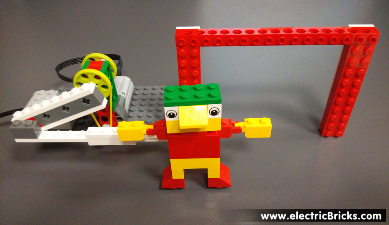 «Город мастеров»7.10 Гномики (поделка) 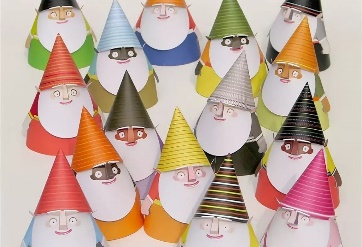 «Волшебный карандаш»5.10 Холодные цвета. Стихия – вода.https://youtu.be/6ehmKPYJkgU